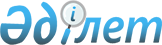 Об установлении квоты рабочих мест для инвалидов в Шортандинском районе
					
			Утративший силу
			
			
		
					Постановление акимата Шортандинского района Акмолинской области от 5 января 2010 года № А-1/1. Зарегистрировано Управлением юстиции Шортандинского района Акмолинской области 4 февраля 2010 года № 1-18-104. Утратило силу постановлением акимата Шортандинского района Акмолинской области от 8 февраля 2016 года № А-1/17      Сноска. Утратило силу постановлением акимата Шортандинского района Акмолинской области от 08.02.2016 № А-1/17 (вступает в силу со дня подписания).

      В соответствии с подпунктом 5-2) статьи 7 Закона Республики Казахстан от 23 января 2001 года «О занятости населения», подпунктом 1) статьи 31 Закона Республики Казахстан от 13 апреля 2005 года «О социальной защите инвалидов в Республике Казахстан» в целях оказания содействия лицам, нуждающимся в социальной защите и обеспечении их занятости, акимат Шортандинского района ПОСТАНОВЛЯЕТ:



      1. Установить квоту рабочих мест для инвалидов в размере трех процентов от общей численности рабочих мест в Шортандинском районе.



      2. Контроль за исполнением данного постановления возложить на заместителя акима Шортандинского района Игнатова В.П.



      3. Настоящее постановление вступает в силу со дня государственной регистрации в Управлении юстиции Шортандинского района и вводится в действие со дня официального опубликования.      Аким Шортандинского района                 С.Камзебаев      СОГЛАСОВАНО:      Начальник государственного

      учреждения «Отдел занятости и

      социальных программ»

      Шортандинского района                      Ж.Мунтаева
					© 2012. РГП на ПХВ «Институт законодательства и правовой информации Республики Казахстан» Министерства юстиции Республики Казахстан
				